Firma Dyson wprowadza swoje najnowocześniejsze oczyszczacze powietrza, aby walczyć 
z zanieczyszczonym powietrzem w pomieszczeniach.Oczyszczacz powietrza Dyson Pure Hot+Cool usuwa gazy oraz 99,95% cząsteczek 
o wielkości do 0,1 mikrometra.Firma Dyson prezentuje swoją najnowocześniejszą linię oczyszczaczy powietrza, które usuwają alergeny, nieprzyjemne zapachy i najdrobniejsze substancje zanieczyszczające powietrze w pomieszczeniach.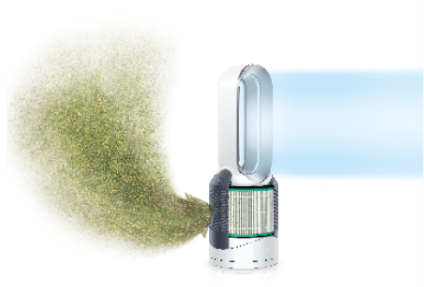 Poziom zanieczyszczenia powietrza w pomieszczeniu może być nawet pięciokrotnie wyższy niż na zewnątrz, a przecież około 90% naszego czasu spędzamy właśnie w nich. Oczyszczacze powietrza pomagają w usuwaniu pyłków, pleśni, bakterii i nieprzyjemnych zapachów. Jednakże niektóre konkurencyjne oczyszczacze nie są w stanie zatrzymać najdrobniejszych cząsteczek i równomiernie wypełnić całego pomieszczenia czystszym powietrzem.James Dyson powiedział: „Już od 25 lat rozwijamy systemy filtracji. Rozpoczęliśmy od produkcji odkurzaczy, które sterują strumieniem powietrza wykorzystując zaawansowane technologicznie cyklony, aby pochłaniać substancje zanieczyszczające. Teraz nasz pełen pasji stosunek do inżynierii doprowadził nas do przyjęcia zupełnie innego podejścia do oczyszczania powietrza. Dzięki naszej najbardziej zaawansowanej technologii oczyszczane powietrze w naszych domach będzie jeszcze czystsze”.Oczyszczacze powietrza firmy Dyson są skonstruowane w unikalny sposób, który uwzględnia trzy elementy odpowiedniego oczyszczania powietrza: 1) wydajną filtrację 2) mieszanie powietrza w całym pomieszczeniu 3) inteligentne wykrywanie.Wydajna filtracjaDzięki udoskonalonym filtrom oczyszczacz powietrza Dyson Pure Hot+Cool pochłania gazy oraz 99,95% cząsteczek o wielkości do 0,1 mikrometra1. Mieszanie powietrza w całym pomieszczeniuNowy oczyszczacz powietrza Dyson Pure Hot+Cool wykorzystuje technologię Air Multiplier™ opatentowaną przez firmę Dyson, która zapewnia rozprowadzanie długiego strumienia oczyszczonego powietrza po całym pomieszczeniu.Oczyszczacz powietrza Dyson Pure Hot+Cool został zaprojektowany w taki sposób, aby można było zastosować w nim również technologię Dyson Jet Focus. W celu zapewnienia efektu grzania i chłodzenia punktowego, powietrze wydmuchiwane jest z dyszy, a następnie przyspieszane w wyniku przepływu ponad powierzchnią o kształcie profilu lotniczego. W ten sposób tworzy się liniowa wiązka powietrza. W trybie ogrzewania lub chłodzenia całego pomieszczenia, wiązka ta łączy się z dodatkową wiązką, która rozszerza jej kąt, dzięki czemu powietrze wydmuchiwane jest w postaci silnego, szerokiego strumienia.Paul Dawson, Dyson Global Category Director Environmental Control, powiedział: „Punktem wyjściowym dla naszej technologii oczyszczania były prawdziwe domy i prawdziwi konsumenci. Nowoczesne domy są lepiej uszczelnione z punktu widzenia ich konstrukcji – co jednak ogranicza cyrkulację powietrza w środowisku domowym. Dlatego też musieliśmy znaleźć inne podejście do oczyszczania, aby nasze urządzenia mogły jednocześnie oczyszczać powietrze i rozprowadzać silny strumień oczyszczonego powietrza po całym pomieszczeniu”.Inteligentne wykrywanieTo inteligentne urządzenie wykrywa substancje zanieczyszczające powietrze w domu i eliminuje je, a także monitoruje i utrzymuje docelową temperaturę.Oczyszczacz powietrza Dyson Pure Hot+Cool Inżynierowie firmy Dyson opracowali nową, ulepszoną technologię filtracji kompaktowej – 360 stopniowy filtr HEPA z włókna szklanego w celu pochłaniania cząsteczek, a także z dodatkową powłokę aktywnego węgla w celu ulepszonego pochłaniania gazów. Każda granulka aktywnego węgla wewnątrz filtra jest pokryta Trisem, aby zwiększyć pochłanianie formaldehydu. Filtr o długości 6,3 metra jest pofałdowany ponad 200 razy, jednak mimo tego wciąż pozostaje kompaktowy i łatwy do ustawienia.  Filtr w oczyszczaczu powietrza Dyson Pure Hot+Cool jest wynikiem 10 lat badań. Urządzenie jest w stanie pochłaniać szkodliwe gazy, które mogą być wydzielane w naszych domach, w tym:Formaldehyd: może być wydzielany przez materiały budowlane i izolacyjne, produkty z drewna prasowanego, sklejki, płyty pilśniowe średniej gęstości (MDF), farby, kleje, lakiery, warstwy wykończeniowe podłóg oraz podczas emisji spalin z pojazdów, a także znajduje się w dymie tytoniowym.Benzen: jego źródłem w pomieszczeniach są farby, lakiery, benzyna, kleje, detergenty, guma, preparaty czyszczące/odtłuszczające oraz dym tytoniowy.Toluen: jest powszechnie dodawany do benzyny i może przedostać się do domu poprzez emisję spalin pojazdów lub z oparów przechowywanych źródeł paliwa. Może być także wykorzystywany jako rozpuszczalnik uwalniany z farb, klejów oraz produktów do pielęgnacji ciała. Co więcej, jest również w dymie tytoniowym.Naftalen: należy do grupy policyklicznych węglowodorów aromatycznych. Naftalen zazwyczaj występuje w formie stałej, ale może być także uwalniany do powietrza w pomieszczeniach jako gaz.W celu uzyskania szczegółowych informacji należy skontaktować się z biurem prasowym marki Dyson: 
Jagoda Chojecka jagoda.chojecka@prhub.eutel. +48 533 337 950 Katarzyna Szatańskakatarzyna.szatanska@prhub.eu+48 516 168 873Dotatkowe informacje:Prototypy: W trakcie opracowywania nowego filtra, przygotowano 365 prototypów.Gwarancja: Oczyszczacz Dyson Pure Hot+Cool objęty jest 2-letnią gwarancją na części i robociznę.Zdalne sterowanie: Urządzenie może działać w 1 z 10 trybów pracy. Potrójna funkcjonalność: Urządzenie oczyszcza powietrze przez cały rok. Ogrzewa powietrze w zimie dzięki kontroli termostatu, natomiast w lecie chłodzi powietrze dzięki wentylatorowi.Zmienny strumień powietrza: Tylko oczyszczacze firmy Dyson korzystają z technologii Jet Focus Control. Tryb Focused dla uzyskania długiego i silnego strumienia powietrza oraz tryb Diffused dla uzyskania szerokiego rozprowadzania powietrza.Wyłącznik czasowy: Możliwość ustawienia wyłącznika czasowego w przedziale od 15 minut do 9 godzin. Obrót wokół osi: Oczyszczacz powietrza Dyson Pure Hot+Cool obraca się wokół własnej osi, dzięki czemu rozprowadza oczyszczone powietrze po całym pomieszczeniu. Dostępność: Oczyszczacz powietrza Dyson Pure Hot+Cool jest dostępny od października 2017 r.Dyson w liczbach:7 mln GBP: jest to kwota wydawana w tydzień w Departamencie Badań i Rozwoju.90% technologii firmy Dyson sprzedawane jest za granicą. Produkty firmy są obecnie dostępne w ponad 75 krajach na cały świecie.3000: do 2020 r. firma Dyson zamierza zatrudnić 3000 nowych inżynierów na całym świecie.8000: jest to liczba złożonych zgłoszeń patentowych na całym świecie.200: w Departamencie Badań i Rozwoju jest 200 aktywnych projektów technologicznych.Firma Dyson inwestuje 330 mln GBP w Singapurze. Centrum technologiczne mieści laboratoria rozwojowe w celu połączenia najnowszej wiedzy eksperckiej w zakresie sprzętu i oprogramowania, aby opracować połączone urządzenia przyszłości.W 2016 r. firma Dyson była w pierwszej dziesiątce ulubionych marek w Wielkiej Brytanii według YouGov BrandIndex, wyprzedzając marki takie, jak YouTube i Apple. Firma Dyson była w pierwszej dziesiątce najlepszych miejsc pracy w Wielkiej Brytanii według raportu przygotowanego dla Bloomberg przez firmę Statista.W ciągu ostatnich czterech lat przychód firmy Dyson zwiększył się ponad dwukrotnie, 
a inwestycje technologiczne potroiły się.